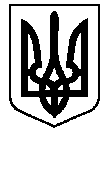 БЕРЕЗАНСЬКА МІСЬКА РАДАКИЇВСЬКОЇ ОБЛАСТІ(восьме скликання)РІШЕННЯПро затвердження Положення про Єдину комплексну систему відеоспостереження Березанської міської територіальної громадиЗ метою оперативного отримання інформації та ліквідації наслідків небезпечних подій, надзвичайних ситуацій на території Березанської міської  територіальної громади, підвищення рівня публічної безпеки і порядку в місцях загального користування, упорядкування процедури формування, ведення та функціонування системи відеоспостереження, відповідно до Законів України «Про інформацію», «Про телекомунікації», «Про захист інформації в інформаційно-телекомунікаційних системах», «Про захист персональних даних», керуючись ст.ст. 25, 26, 59 Закону України «Про місцеве самоврядування в Україні», Березанська міська радаВИРІШИЛА:1. Затвердити Положення про Єдину комплексну систему відеоспостереження Березанської міської територіальної громади, що додається.2. Структурним підрозділамвиконавчого комітету Березанської міської ради у разі підключення до комплексної системи відеоспостереження Березанської міської територіальної громади керуватися Положенням про Єдину комплексну систему відеоспостереження Березанської міської територіальної громади.3. Контроль за виконанням рішення покласти на першого заступника міського голови Хруля Р.Ф..Секретар ради								Олег СИВАКм.Березань22.04.2021 року№ 196-13-VIIIВиконав:ІвасенкоО.Ю.Погоджено:  ХрульР.Ф.Олексійчук Л.В.Матвієнко В.М.Сивак О.В.Надіслати:  Гура С.В.023439